INDIAN SCHOOL AL WADI AL KABIR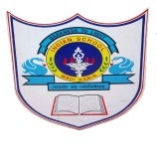 DEPARTMENT OF COMPUTER SCIENCEACADEMIC YEAR: 2015-2016:ANNUAL SYLLABUS PLANSUBJECT: COMPUTER SCIENCE                                                                                                            	   CLASS : IX                                                                                             MonthNo. of working days/periodsWeekWeekNo. of periodsTopicQ.B./work sheetActivitiesMonthNo. of working days/periodsFromToNo. of periodsTopicQ.B./work sheetActivitiesAugust1905-08-1513-08-152C++ CHARACTER SETTOKENSWORKSHEET FOR THE CHAPTERLAB PRACTICAL16-08-1520-08-152I/O OPERATORS, CASCADING OF I/OC++ PROGRAMS ,WORKSHEET FOR THE CHAPTERLAB PRACTICAL23-08-1531-08-152Data handlingSOLVING OF WORKSHEETWORKSHEET FOR THE CHAPTERLAB PRACTICALSeptember1801-09-1503-09-152Operators Arithmetic OperatorsWORKSHEETAnd handout  FOR THE CHAPTERLAB PRACTICAL06-09-1510-09-152REVISION FOR SA IWORKSHEETAnd handout  FOR THE CHAPTERLAB PRACTICAL13-09-1517-09-152Summative Exam IWORKSHEETAnd handout  FOR THE CHAPTERLAB PRACTICAL20-09-1524-09-152EID HOLIDAYSWORKSHEETAnd handout  FOR THE CHAPTERLAB PRACTICAL27-09-1530-09-152Logical OperatorsPrograms based On the topicLAB PRACTICALOctober214-10-158-10-152INCREMENT /DECREMENT OPERATORSPROGRAMS BASED ON THE TOPICSWORKSHEET FOR THE CHAPTERLAB PRACTICAL11-10-1515-10-152ASSIGNMENT OPERATORSPROGRAMS BASED ON THE TOPICSWORKSHEET FOR THE CHAPTERLAB PRACTICAL18-10-1522-10-152Relational operatorsSolving of worksheetWORKSHEET FOR THE CHAPTERLAB PRACTICAL25-10-1529-10-152More programs using operators, solving of worksheetWORKSHEET FOR THE CHAPTERLAB PRACTICALNovember2201-11-1505-11-152Flow of controls Sequence statementPrograms based on the topicWORKSHEET FOR THE CHAPTERLAB PRACTICAL08-11-1512-11-152Selection Statement(if statement.if else statement…)WORKSHEET FOR THE CHAPTERLAB PRACTICAL15-11-1519-11-152if statementif else statement…Programs based on the topicWORKSHEET FOR THE CHAPTERLAB PRACTICAL22-11-1530-11-152Iteration StatementFor loopPrograms based on the topicWORKSHEET FOR THE CHAPTERLAB PRACTICALDecember131-12-1503-12-152REVISION FOR FAIIWORKSHEET FOR THE CHAPTERLAB PRACTICAL06-12-1511-12-152PRACTICAL EXAMINATION FA IILAB PRACTICAL13-12-1517-12-152PRACTICAL EXAMINATION FA IILAB PRACTICALJanuary1805-01-1614-01-162Solving more programs in using selection,and for loop, Solving of worksheetWORKSHEET FOR THE CHAPTERLAB PRACTICAL17-01-1621-01-162Element that Control the LoopDifferent types of LoopWORKSHEET FOR THE CHAPTERLAB PRACTICAL24-01-1631-01-162While LoopSyntax with Sample programsWORKSHEET FOR THE CHAPTERLAB PRACTICALFebruary1901-02-1604-02-162Do while loopPrograms based on the topicWORKSHEET FOR THE CHAPTERLAB PRACTICAL07-02-1611-02-162More Programs using While loop and do while ,Worksheet solvingWORKSHEET FOR THE CHAPTERLAB PRACTICAL14-02-1618-02-162Single dimension arrays WORKSHEET FOR THE CHAPTERLAB PRACTICAL21-02-1629-02-162REVISION FOR SAIIWORKSHEET FOR THE CHAPTERMarch0406-03-1610-03-16Summative Exam II